DateNameTestimonial Reports01/07/2021Sister SuzanSister Elaine had asked us to keep Sister Suzan and her family in prayer as it was made known to her that Sister Suzan’s mother had passed away on the morning of January 3rd 2021.  Prayers went up on the behalf of Sister Suzan and her family. With heartfelt appreciation, Sister Suzan expresses, “Thank you All dear brothers and sisters and God bless You for your thoughtful comforting words and prayers. I pray that all of us will succeed at our posts and will stay safe and faithful during this very difficult time in which we live. Mama will be forever missed, but I am so thankful she loved Jesus and shared the Blessed Hope and held fast to His promises. Hug your family beloved –hug them tight—for they are your greatest blessings Love, Suzan” 01/07/2021Sister VictoriaShares her story and experience  in her journey to getting the COVID-19 vaccine:On January 3rd Sister Victoria announced:I will be getting my COVID-19 vaccine sometime soon! I am so happy. After watching Elder Parminder’s presentation, I can only praise God! I didn’t know the pandemic was coming, but through the Lord’s providence, I had already begun wearing masks months before. And people at my job constantly say, “You must have known it was coming.” And, I tell them, “No, I honestly didn’t know.” We all chuckle about it. I praise God for trusting our message and Him to get the flu vaccine despite all fears, etc, etc.  I did my research and by faith obeyed. And through that experience, I’ve been able to share with others my experience and be an encouragement. Some family members took noticed and mocked, but then later followed my example. At work there is talk about the vaccines, I’m able to share my testimony in how I use to think about the vaccines. I’m able to share my testimony in how I use to think wrongly about getting vaccinated and now have a change of view on it. My coworkers ask me, “Are you getting the COVID vaccine?” And I readily respond, “Yep!” It is through our actions without saying anything that we can truly influence people for good. I don’t mean to gloat or anything like that. I was just so inspired to share after hearing Elder Parminder. I had already planned to before watching. At my workplace, we just got the okay and the vaccines to start vaccinating us … The other half in getting vaccinated was as Elder Tess expresses, “The empathy behind it.” It became less about me and more about others.On January 7, 2021, Sister Victoria announced that she got her first dose of the Moderna COVID-19 Vaccine. She excitedly exclaimed, “Yay! Round two in 21 days!” Question: How do you feel? Most people say it’s not bad but everyone is so different?Answer: I don’t feel anything yet. I feel fine. The nurse who injected the shot was very sweet and gentle. I hardly felt a thing. I get pretty tense when it comes to shots. So, she told me to “relax my arm, take a deep breath, and breathe out.” That worked! At least for me. I may feel some soreness in my arm tomorrow morning though. I usually do every time I get the flu vaccine. But, we’ll see … Afterwards, I felt like singing, “I’m alive, I’m alive. Praise the Lord.” But realized, that’s not how the song goes. So, I thought I better not. [She chuckled.]Question: Did you get a peppermint patty after your shot?Answer: Lol, no.Comment: If I were you I would go get a veggie burger and sweet potato fries to celebrate.Response: I actually treated myself to the Loving Hut—It’s a vegan (Asian Cuisine) restaurant. And, oh sooo delicious! And yesterday, I originally planned to get something from the Loving Hut, but to my dismay, they were closed. So, instead I discovered another vegan restaurant called, Pure Soul Plant, and tried the chick’n sandwich and garlic fries. That was very good. I wish I could remember the name of the order. It was very clever, snazzy, and creative. So, I treated myself well for the occasion!On January 8th 2021, Sister Victoria reported feeling soreness in her arm:“My arm is so sore. Last night it began to get sore and I tried to work through it, but thought, “Let me sleep it off.” I woke up and was like, “To no avail! That did not work!” I felt much discomfort and pain, but I expected this. It’s one of the things that happen every time I get one of these shots, though this one is really sore. Now, I know what my coworkers were talking about, but yeah, my white cells must be going to work on this one. COVID is no joke! I wonder what the second dose will be like?  Welp, I shall soon find out.Comment: I read something about those who have allergic reactions to it not being able to get a second shot. Perhaps the next one is worse.Response: Correct. If one has an allergic reaction to the first dose, they are not to get the second.  I personally didn’t have an allergic reaction. Soreness in the arm is normal. The nurse prepared me in advance, even though I knew, when I sad, “I didn’t feel a thing!” She quietly responded, “You don’t now, but tomorrow morning you will”, ending with a light chuckle. But, yeah, soreness in the arm is totally normal. At the hospital I went to, they actually had a sitting area, where one is to sit for 15 minutes to observe any negative reaction to the shot before one leaves. I was fine to leave after the 15 minutes were up. I’m just glad that we have 21 days after the first dose to get the next. Whew, I could only imagine.One of my coworkers had an allergic reaction, where she became short of breath, was shaking, and sweating … But, God is so good because it was like so many fear vibes were being thrown at me and I had to dismiss them. I kept thinking, “It’s not about me, it’s about others. If I perish, I perish. When fighting a battle at war, it’s scary. That is a normal response, but I chose entering the battle knowing the risks that I may not come back home alive.” I had to trust God and His message and the science, come what may. I was to be an example to those around me. If I had perished, it would have been an honorable death. My mom kept asking me in a statement, “You’re not afraid?” Every time I responded, “No mom, I’m not afraid. I trust God. This is not a cure, but it will save lives.” And one last thing, it was actually keeping up with current events that also prepared me. I saw it reported that some had an allergic reaction to it. The experts stated, “Check the ingredients of the vaccine before you get the shot. If you have any known allergies to the shot, do not get it.” Before one gets their shot, they are to give that person documents to sign, and within those documents the ingredients are listed. However, for me at least, I had no clue because some of the ingredients I have never had before, so I couldn’t really say. So with that, it was a risk anyhow I went about it. There was no way of telling. I just had to get it to find out.Comment: What I meant was that the next dose could be stronger.Response: Oh. Yeah, I don’t know. But, I’ll see what I can find out. But, I will still get the second dose. Hopefully, the soreness will not be as severe.01/07/2021Sister ElaineShares a word of encouragement from the SOP written by Ellen G. White:“The Spirit of God inspired Joshua's prayer, that evidence might again be given of the power of Israel's God. Hence the request did not show presumption on the part of the great leader. Joshua had received the promise that God would surely overthrow these enemies of Israel, yet he put forth as earnest effort as though success depended upon the armies of Israel alone. He did all that human energy could do, and then he cried in faith for divine aid. The secret of success is the union of divine power with human effort. Those who achieve the greatest results are those who rely most implicitly upon the Almighty Arm. The man who commanded, "Sun, stand thou still upon Gibeon; and thou, Moon, in the valley of Ajalon," is the man who for hours lay prostrate upon the earth in prayer in the camp of Gilgal. The men of prayer are the men of power.” {PP 509.1}  Amen!01/07/2021Sister VictoriaPraises the Lord for Life and the opportunity to have it more abundantly! Sister Victoria wants to take the time to thank the Lord for the life of the brethren. She cherishes the life of all the sisters and brothers who stand for truth and live to be a blessing. For all the January babies (those born in January), happy birthday! May God continue to bless you as you continue to choose to live for Him with the sole purpose to honor Him with your life and be the blessing He has raised you up to be for such a time as this. Amen.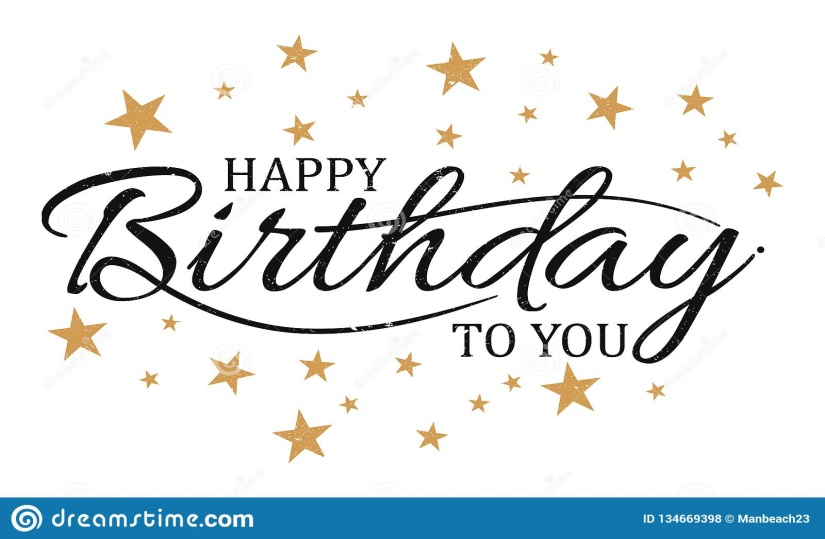 01/07/2021Members of Sac FellowshipRecently some of the members of Sac Fellowship have experienced loss and tragedy and we all have felt the pain and grief with them as the news became known to us of the suffering and heartbreak of our brothers and sisters losses. We would like to express our deepest condolences and empathy: At this difficult time, You are not alone … the knowledge that others share in your grief can comfort you in this time of sadness. May God’s love heal your sorrow and may His peace replace your heartache with loving memories. You are in our thoughts and prayers. We love you greatly and deeply!From all of us …   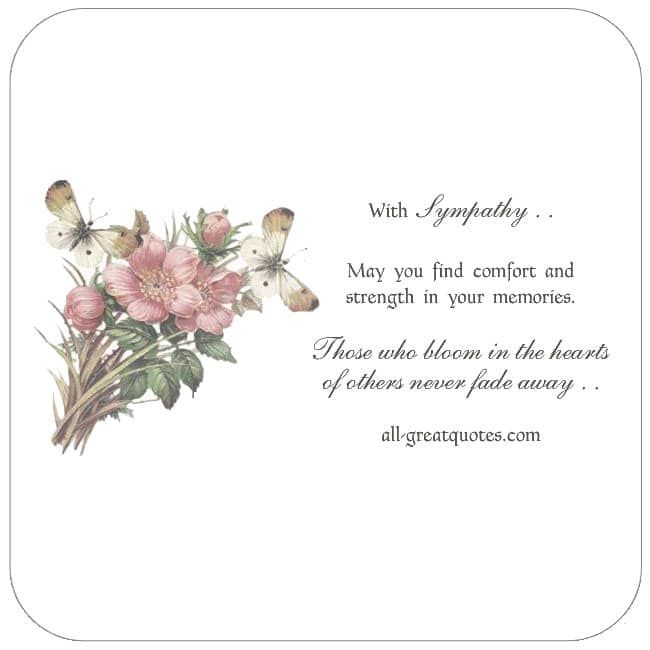 